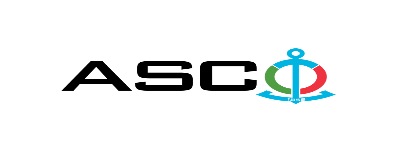 “Azərbaycan Xəzər Dəniz Gəmiçiliyi” Qapalı Səhmdar Cəmiyyətinin № AM186/2022 nömrəli 09.12.2022-ci il tarixində Boya qatqılarının satınalınması məqsədiylə keçirdiyiAÇIQ MÜSABİQƏNİN LƏGVİ HAQQINDA BİLDİRİŞBütün təkliflər kənarlaşdırılmışdır. Belə ki, Əsas Şərtlər Toplusu ilə qoyulmuş zəruri tələblərdən biri malların tədarük müddətinin hər sifarişdən sonra 1-2 gün ərzində çatıdırılması olsa da, təkliflərin heç biri bu tələbə cavab verməmişdir – “NB Trading” MMC tədarük müddəti kimi 15 gün, “Rəmzi-S” MMC 3 gün, “Meqaplus firması” isə 10 gün təklif etmişdir. Eləcə də, Şərtlər Toplusu ilə ödənişin yalnız mallar tədarük edildikdən sonra edilməsi və avans təklif edən şirkətlərin təkliflərinin kənarlaşdırılması tələb kimi qoyulmuşdur ki, Meqaplus firması avans məbləğ istəmişdir. Həm tədarük müddəti ilə bağlı, həm də ödəniş şərti ilə bağlı tələblərə cavab vermədiklərinə görə bütün təkliflər kənarlaşdırılmışdır.                                                               “AXDG” QSC-nin Satınalmalar Komitəsi